VT Union Groß Ilsede e.V.  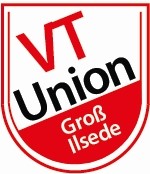 Geschäftsstelle:   Aktivcenter, Schulstr. 38, 31241 Ilsede, Tel. 05172-4127722 Aufnahmeerklärung Ich bitte um Aufnahme in die VT Union Groß Ilsede e.V. als: O aktives Mitglied   O passives Mitglied in der Abteilung / den Abteilungen bzw. Übungsgruppe________________________________________________________ Name:___________________________ Vorname:__________________________________ Geburtsdatum: ____________________ Straße:____________________________________  PLZ, Ort:_________________________  Telefon: __________________________________  E-Mail:___________________________________  Die jeweils gültige Beitragsordnung erkenne ich an (zu finden unter www.vtunion.de) ___________________________________________________________________________Ort, Datum     			Unterschrift 		               Bei Minderjährigen: Unterschrift Erziehungsberechtigte    Sepa-Lastschriftmandat:  Hiermit ermächtige ich / ermächtigen wir die VT Union Groß Ilsede e. V., den von mir / uns zu zahlenden Beitrag halbjährlich von meinem / unserem Konto mittels Lastschrift einzuziehen. Zugleich weise ich mein / unser Kreditinstitut an, die von VT Union Groß Ilsede e.V. auf mein / unser Konto gezogene Lastschrift einzulösen. Hinweis: Ich kann / wir können innerhalb von acht Wochen, beginnend mit dem Belastungsdatum, die Erstattung  des belasteten Betrages verlangen. Es gelten dabei die mit meinem / unserem Kreditinstitut vereinbarten Bedingungen.  Sollten die fälligen Beiträge durch die Bank zurückgebucht werden, werde ich / werden wir die dadurch entstehen Kosten (Rücklastschriftgebühr) übernehmen. Bank/Sparkasse:________________________                            BIC: _ _ _ _ _ _ _ _ | _ _ _  BLZ:__________________________________ Konto-Nr.:___________________________ IBAN: DE _ _ |_ _ _ _ |_ _ _ _ |_ _ _ _ | _ _ _ _ |_ _ Kontoinhaber:____________________________Unterschrift:__________________________   IBAN und BIC bitte unbedingt mit angeben. Beide findet man auf dem eigenen Kontoauszug. 